Pursuant to Article 60 of the Law on Public Procurement (Official Gazette of RS, No. 124/2012, 14/2015 and 68/2015), the Ministry of Labour, Employment, Veteran and Social Affairs, Nemanjina 22-26, Belgrade has hereby published:INVITATION TO SUBMIT BIDS ЈН 7/2020  Contracting Authority: Ministry of Labour, Employment, Veteran and Social AffairsAddress of Contracting Authority: Belgrade, Nemanjina 22-26Web page of Contracting Authority: www.minrzs.gov.rs Type of Contracting Authority: State administration bodyType of public procurement procedure: Open public procurement procedure Subject type: ServicesGeneral procurement glossary code: 72260000 – Software related services48810000 – Information systemsNumber and name (subject) of public procurement: ЈН 7/2020 -  Procurement of system for protection and automation of social protection instrumentsEstimated public procurement value: RSD 577,500,000.00, without VATManner of downloading the tender documentation, i.e. web page where the tender documentation is available:Portal of the Public Procurement Administration: www.ujn.gov.rs  and the web page of the Contracting Authority: www.minrzs.gov.rsAddress and Internet address of the state body or organisation, or body or service of the territorial autonomy or local self-government where it is possible to timely obtain the accurate data on tax obligations, environmental protection, employment protection, work conditions, etc.:Ministry of Finance www.mfin.gov.rs,   Ministry of Agriculture and Environmental Protection www.mpzzs.gov.rs, Environmental Protection Agency www.sepa.gov.rs, Ministry of Labour, Employment, Veteran and Social Affairs www.minrzs.gov.rsManner of submitting the bid and the deadline for submission:  The bidder shall submit the bid directly via the mailroom of the Administration for Joint Affairs of Republic Bodies, or via post in a closed envelope or box, sealed in a way that, upon opening, one can be certain that it is opened for the first time. On the back of the envelope or on the box, please specify the name and address of the bidder. In case that the bid is submitted by a group of bidders, please specify that it is a joint bid and supply the names and addresses of all participants in the joint bid. The bid should be sent to the address:Ministry of Labour, Employment, Veteran and Social AffairsNemanjina 22-26, 11000 Belgradewith the indication: “Bid for public procurement - Procurement of system for protection and automation of social protection instruments, ЈН 7/2020 – DO NOT OPEN”. The bid is deemed timely if it is received by the Contracting Authority by 1 pm on 10 March 2020. Bid opening will be held on the same day, 10 March 2020 by 1.30 pm at the address: Ministry of Labour, Employment, Veteran and Social Affairs, Belgrade, Nemanjina 22-26, wing C, 5th floor, office 14, in the presence of the members of the committee, bidders and interested parties.Requirements under which the bidder representatives can participate in the process of bid opening:  Representative of the bidder who submitted the bid must submit to the committee a special authorisation letter for participation in the procedure of bid opening before its beginning, and the letter must be signed and verified by the legal representative of the bidder.Criterion for contract award: The selection of the best bid will be made using the criterion of “the lowest offered price”.Deadline for decision on contract award:  25 days of the day of bid opening;Contact person: Bogoljub Stankovic, Е - mail: bogoljub.stankovic@minrzs.gov.rs PUBLIC PROCUREMENT COMMITTEENo.: 404-02-20/3-2/2020-22Date: 3 February 2020Nemanjina 22-26B e l g r a d e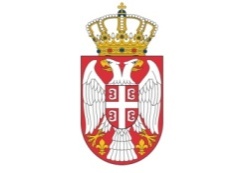 